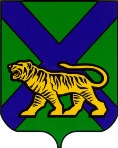 ТЕРРИТОРИАЛЬНАЯ ИЗБИРАТЕЛЬНАЯ КОМИССИЯ
ГОРОДА НАХОДКИРЕШЕНИЕг. НаходкаО предложениях территориальной избирательной комиссии города Находкипо выделению на территории каждого избирательного участка, образованного на территории одномандатного избирательногоокруга № 4,  специальных мест для размещения агитационных печатных материалов по дополнительным выборам депутата ДумыНаходкинского городского округа поодномандатному избирательному округу № 4,назначенным на 13 сентября 2020 годаРуководствуясь частью 7 статьи 65 Избирательного кодекса Приморского края, территориальная избирательная комиссия города Находки РЕШИЛА:	1. Направить в администрацию Находкинского городского округа предложения по выделению на территории каждого избирательного участка, образованного на территории одномандатного избирательного округа № 4, специальных мест для размещения агитационных печатных материалов по дополнительным выборам депутата Думы Находкинского городского округа по одномандатному избирательному округу № 4, назначенным на 13 сентября 2020 года (приложение).2. Разместить настоящее решение на официальном сайте администрации Находкинского городского округа в информационно-телекоммуникационной сети Интернет в разделе «Избирательная комиссия».  Председатель комиссии                                                                Т.Д. МельникСекретарь комиссии			                                          Л.А. Григорьянц 28.07.2020                  1336/264